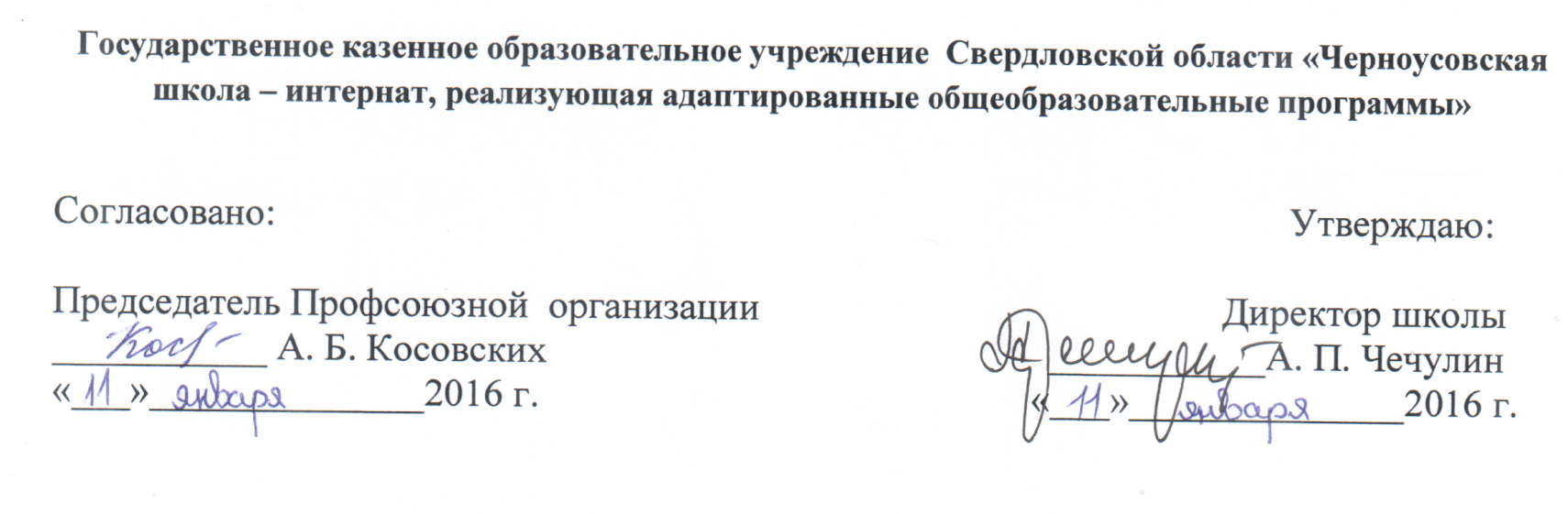 ПРОГРАММА
обучения по охране труда для сотрудников школы - интернатТема 1. Основные положения трудового законодательства Российской Федерации.Трудовой кодекс Российской Федерации. Основные трудовые права и обязанности работника. Права и обязанности работодателя. Трудовые отношения между работодателем и работником, порядок их оформления и гарантии соблюдения. Правила внутреннего трудового распорядка. Нормы продолжительности рабочего времени и времени отдыха. Коллективный договор и ответственность сторон по его выполнению. Основные государственные гарантии по оплате труда работников. Особенности охраны труда женщин. Особенности охраны труда молодежи.Тема 2. Законодательные и иные нормативные правовые акты по охране труда.Понятие охраны труда. Конституция РФ, Трудовой кодекс РФ, Федеральный закон от 17.07.99 г. № 181-ФЗ "Об основах охраны труда в РФ". Основные направления государственной политики в области охраны труда. Основные положения Федерального закона от 17.07.99 г. № 181-ФЗ "Об основах охраны труда в РФ". Нормативные правовые акты по охране труда: стандарты, санитарные нормы, правила, гигиенические нормативы, правила устройства и безопасной эксплуатации, инструкции по охране труда, организационно-методические документы. Разработка и утверждение правил и инструкций по охране труда. Порядок учета, издания, распространения и отмены правил и инструкций по охране труда. Отраслевые нормативные правовые акты по охране труда.Тема 3. Органы государственного управления, надзора и контроля за охраной труда. Ведомственный и общественный контроль за охраной труда.Государственное управление охраной труда в Российской Федерации. Структура органов государственного управления охраной труда. Органы надзора и контроля за соблюдением законодательных и иных нормативных правовых актов по охране труда. Задачи и права органов государственного надзора и контроля в соответствии с их положениями. Контроль федеральных органов исполнительной власти (ведомственный) за охраной труда. Общественный контроль за охраной труда. Постановление Минтруда России от 08.04.94 г. № 30 "Об утверждении Рекомендаций по организации работы уполномоченного (доверенного) лица по охране труда профессионального союза или трудового коллектива". Техническая инспекция труда.Тема 4. Организация управления охраной труда на предприятии, в учреждении (в учебном заведении). Последовательность организации работы по охране труда.Обязанности работодателя и работников по обеспечению охраны труда. Гарантии и права работников на охрану труда. Система управления охраной труда в учреждении. Распределение работодателем обязанностей по охране труда между должностными лицами, их изучение и доведение до исполнителей. Служба охраны труда в учреждении, ее предназначение и место в структуре управления учреждением. Последовательность организации работы по охране труда в учреждении. Комитет (комиссия) по охране труда, его (ее) задачи, функции и права (постановление Минтруда России от 12.10.94 г. № 64). Планирование работы по охране труда. Документация по охране труда в учреждении. Коллективный договор и соглашение по охране труда - основные правовые формы текущего планирования и проведения мероприятий по охране труда.Тема 5. Обучение, инструктирование и проверка знаний по охране труда работников. Инструктирование по охране труда обучающихся. Пропаганда охраны труда в учреждении.Обязанности работодателя по обучению и инструктированию работников по безопасности труда. Повышение квалификации и проверка знаний по охране труда у руководителей и специалистов. Обучение и проверка знаний по безопасности труда у работников, выполняющих работы повышенной опасности. Виды и задачи инструктажей по безопасности труда работников и обучающихся: вводный, первичный на рабочем месте, повторный, внеплановый, целевой. Сроки проведения инструктажей и ответственные лица за их проведение. Оформление проведенного инструктажа. Кабинеты охраны труда. Пропаганда охраны труда в учреждениях: задачи, цели, формы и средства проведения.Тема 6. Опасные и вредные производственные факторы и меры защиты от них. Аттестация рабочих мест по условиям труда. Сертификация. Льготы и компенсации за тяжелые работы и работ с вредными и опасными условиями труда.Классификация основных опасных и вредных производственных факторов. Гигиеническая классификация условий труда. Термины и определения. Физические, химические, биологические вредные производственные факторы, факторы трудового процесса. Классы условий труда по степени вредности и опасности: оптимальные, допустимые, вредные, опасные. Требования к освещению помещений и рабочих мест, нормы освещенности. Выбор источников света, светильников. Шум и вибрация. Воздействие на организм человека электромагнитных полей, радиочастот, ионизирующих излучений. Способы и средства защиты. Средства индивидуальной защиты, порядок обеспечения ими работников и обучающихся, нормы бесплатной выдачи. Нормы предельно допустимых нагрузок по подъему и перемещению тяжестей вручную для женщин и подростков. Аттестация рабочих мест по условиям труда и ее задачи (постановление Минтруда России от 14.03.97 г. № 12): определение фактических значений опасных и вредных производственных факторов на рабочих местах и оценка состояния условий труда. Этапы аттестационной работы. Оформление результатов аттестации. Льготы и компенсации за тяжелые работы и работу с вредными и опасными условиями труда: сокращенный рабочий день, дополнительные отпуска, доплата к заработной плате до 12 %, выдача молока, ежегодное медосвидетельствование.Тема 7. Организация безопасной работы на персональных компьютерах и видеодисплейных терминалах.Нормативные ссылки. Гигиенические требования к видеодисплейным терминалам (ВДТ), персональным электронно-вычислительным машинам (ПЭВМ) и организация работы. Санитарно-эпидемиологические правила и нормативы СанПиН 2.2.2/2.4.1340-03. Общие положения и область применения. Требования к ВДТ и ПЭВМ. Требования к помещениям для эксплуатации ВДТ и ПЭВМ, к микроклимату в производственных и учебных помещениях. Требования к шуму, вибрации, освещению. Общие требования к организации и оборудованию рабочих мест с ВДТ и ПЭВМ. Требования к организации и оборудованию рабочих мест с ВДТ и ПЭВМ для взрослых пользователей и учащихся образовательных учреждений. Требования к оборудованию и организации помещений с игровыми комплексами на базе ПЭВМ для детей дошкольного возраста. Общие требования к организации режима труда и отдыха при работе с ВДТ и ПЭВМ. Требования к организации режима работы с ВДТ и ПЭВМ учащихся образовательных учреждений и занятий с игровыми комплексами на базе ПЭВМ детей дошкольного возраста. Требования к организации медицинского обслуживания пользователей ВДТ и ПЭВМ.Тема 8. Требования безопасности при эксплуатации зданий и надзор за их техническим состоянием. Общие требования безопасности к учебным кабинетам, лабораториям, мастерским, учебному оборудованию и проведению учебных занятий.Организация планово-предупредительного ремонта зданий и сооружений, надзор за их техническим состоянием. Документация на здание и сооружение. Порядок подготовки и приема готовности образовательных учреждений к новому учебному году. Санитарные правила для образовательного учреждения. Общие положения и область применения. Санитарно-гигиенические требования к учебным кабинетам, лабораториям, мастерским, другим помещениям образовательного учреждения, учебному и другому оборудованию. Нормы их уборки и обработки. Состав и площади помещений. Санитарно-бытовое обеспечение работников, обучающихся и воспитанников. Водоснабжение и канализация. Отопление и вентиляция (проветривание). Воздушно-тепловой режим. Группы мебели для учащихся (воспитанников) образовательного учреждения, ее маркировка и комплектование учебных помещений. Требования к учебным помещениям и меры безопасности при проведении учебных занятий, демонстрационных опытов, практических, лабораторных и других работ в кабинетах (лабораториях) химии, физики, биологии, мастерских, занятий по физической культуре и спорту. Обеспечение безопасности при использовании технических средств обучения. Предварительные и периодические медицинские осмотры работников образовательного учреждения. Медицинские осмотры обучающихся (воспитанников).Тема 9. Производственный травматизм и мероприятия по его профилактике. Порядок расследования, оформления и учета несчастных случаев на производстве, с обучающимися и воспитанниками.Понятие несчастного случая на производстве. Причины травматизма: технические, организационные, личностные. Постановление Минтруда РФ от 24.10.02 г. № 73 "Об утверждении форм документов необходимых, для расследования и учета несчастных случаев на производстве, и Положения об особенностях расследования несчастных случаев на производстве в отдельных отраслях и организациях". Положение о расследовании и учете профессиональных заболеваний (постановление Правительства РФ от 15.12.2000 г. № 967). Положение о расследовании и учете несчастных случаев с учащейся молодежью и воспитанниками в системе Гособразования СССР (приказ Гособразования СССР от 01.10.90 г. № 639). Основные технические и организационные мероприятия по профилактике производственного травматизма и несчастных случаев с обучающимися (воспитанниками).Тема 10. Ответственность работодателей, должностных лиц и работников за несоблюдение законодательных актов по охране труда. Возмещение вреда, причиненного работнику увечьем, профзаболеванием, либо иным повреждением здоровья.Административная, дисциплинарная или уголовная ответственность работодателей и должностных лиц, виновных в нарушении законодательных или иных нормативных правовых актов по охране труда. Ответственность работников за нарушение нормативных правовых актов по охране труда (дисциплинарная, материальная, уголовная). Федеральный закон от 24.07.98 г. № 125-ФЗ "Об обязательном социальном страховании от несчастных случаев на производстве и профессиональных заболеваний". Порядок назначения и выплаты обеспечения по страхованию. Виды обеспечения по страхованию.Тема 11. Электробезопасность. Пожарная безопасность.Действие электрического тока на организм человека. Виды поражений электрическим током. Классификация помещений и электроустановок по степени опасности поражения электрическим током. Основные защитные мероприятия: ограждение, изоляция, блокировка, предупреждающие знаки, надписи, плакаты. Защитное заземление, зануление, отключение. Средства защиты, их классификация, сроки испытаний и проверок пригодности к использованию. Порядок допуска к обслуживанию электроустановок. Порядок проверки знаний электробезопасности и производственных инструкций. Содержание электроустановок, проверка сопротивления изоляции электросети и заземления оборудования. Основные правила пожарной безопасности для образовательных учреждений. Огнезащита строительных материалов и конструкций. Первичные средства пожаротушения, нормы обеспечения ими, порядок их проверки и перезарядки. План эвакуации на случай возникновения пожара. Действия работников, обучающихся (воспитанников) при пожаре. Общие сведения о пожаротушении: тушение водой, галоге-ноуглеродными составами, порошками, комбинированными составами, песком. Системы и устройства пожарной сигнализации.Тема 12. Общие требования безопасности при проведении внеучебных занятий и массовых мероприятий с обучающимися и воспитанниками.Общая характеристика опасных участков и отрицательных условий, влияющих на здоровье и безопасность обучающихся (воспитанников) образовательного учреждения. Общие требования безопасности при проведении внеурочных и массовых мероприятий с обучающимися (воспитанниками). Мероприятия по безопасности при проведении туристских походов и экскурсий (приказ Минобразования РФ от 13.07.92 г. № 293 "Инструкция по организации и проведению туристских походов, экспедиций и экскурсий (путешествий) с учащимися, воспитанниками и студентами по РФ"). Мероприятия по безопасности и проведению физкультурных и спортивно-массовых мероприятий (приказ Министерства просвещения СССР от 19.04.79г. "О правилах безопасности по физкультуре и спорту в общеобразовательных учреждениях системы Министерства просвещения СССР", инструктивное письмо Министерства просвещения РФ от 23.03. 88 г. № 25 "О мерах обеспечения общественного порядка в период проведения спортивно-массовых мероприятий"). Меры безопасности при проведении кружковых и факультативных занятий, спортивных секций, вечеров, утренников, спортивных соревнований, подвижных игр и других массовых мероприятий, общественно полезного труда на пришкольных участках, полевых работ. Меры безопасности при проведении занятий в военно-патриотических и военно-спортивных объединениях детей. Правила безопасности при перевозке обучающихся (воспитанников) образовательного учреждения.Тема 13. Оказание первой доврачебной помощи пострадавшему.Средства оказания первой доврачебной помощи и порядок их хранения. Медицинская аптечка, ее комплектование и обеспечение ими учебных и других помещений. Первая доврачебная помощь при производственных травмах и отравлениях. Оказание первой помощи при ранениях, кровотечениях, переломах, ушибах, вывихах, ожогах, отморожениях, поражениях электрическим током, при тепловом и солнечном ударах, утоплении и т.п. Действия руководителей и специалистов при возникновении несчастного случая.